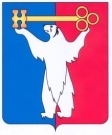 «____» _______  2022                                                                                          № _____ О внесении изменений в решение Норильского городского Совета депутатов от 28.05.2002 № 21-241 «Об утверждении положения о порядке приватизации муниципального имущества муниципального образования город Норильск»Руководствуясь Федеральным законом от 06.10.2003 № 131-ФЗ «Об общих принципах организации местного самоуправления в Российской Федерации», статьей 10 Федерального закона Российской Федерации от 21.12.2001 № 178-ФЗ                                 «О приватизации государственного и муниципального имущества», Уставом городского округа город Норильск Красноярского края, Городской Совет, РЕШИЛ:Внести в Положение о порядке приватизации муниципального имущества муниципального образования город Норильск, утвержденное Решением Городского Совета единого муниципального образования город Норильск от 28.05.2002 № 21-241 (далее - Положение), следующие изменения:В пунктах 1.1, 24.1 Положения слова «Уставом муниципального образования город Норильск» заменить словами «Уставом городского округа город Норильск Красноярского края».Абзац первый пункта 1.2 Положения изложить в следующей редакции:«1.2. Настоящее Положение регулирует отдельные вопросы при приватизации муниципального имущества, находящегося в собственности муниципального образования город Норильск (далее - муниципальное имущество), порядок планирования приватизации муниципального имущества, порядок разработки и утверждения условий конкурса по продаже муниципального имущества, контроля за их исполнением и подтверждения победителем конкурса исполнения таких условий.».1.3. Пункт 1.5 Положения исключить.Дополнить Положение разделом 1.1 следующего содержания:
«1.1. ПОРЯДОК ПЛАНИРОВАНИЯ ПРИВАТИЗАЦИИ МУНИЦИПАЛЬНОГО ИМУЩЕСТВАПланирование приватизации муниципального имущества осуществляется путем разработки местной программы приватизации муниципального имущества муниципального образования город Норильск (далее – местная программа приватизации). Период, на который утверждается местная программа приватизации, составляет 1 (один) год (далее – плановый период), который начинается вместе с началом финансового года.Разработка проекта местной программы приватизации на очередной финансовый год и плановый период осуществляется Управлением имущества Администрации города Норильска в соответствии с Правилами разработки прогнозных планов (программ) приватизации государственного и муниципального имущества, утвержденными Постановлением Правительства РФ от 26.12.2005 № 806, с учетом особенностей, установленных пунктами 2.5, 7.1 настоящего Положения.При подготовке проекта местной программы приватизации на очередной финансовый год и плановый период учитываются предложения органов местного самоуправления муниципального образования город Норильск, их структурных подразделений и территориальных органов, муниципальных унитарных предприятий, иных юридических лиц и граждан, поступившие в Администрацию города Норильска в срок до 1 июня года, предшествующего плановому периоду.  Администрация города Норильска в срок, не позднее чем за четыре месяца до начала очередного финансового года и планового периода, направляет проект местной программы приватизации на утверждение в Городской Совет. Местная программа приватизации подлежит утверждению Городским Советом в срок не позднее 10 рабочих дней до начала финансового года и планового периода.Содержание местной программы приватизации должно соответствовать требованиям пунктов 5, 6 Правил разработки прогнозных планов (программ) приватизации государственного и муниципального имущества, утвержденных Постановлением Правительства РФ от 26.12.2005 № 806.Администрация города Норильска обеспечивает размещение местной программы приватизации на официальном сайте муниципального образования город Норильск, а также на официальном сайте Российской Федерации в сети «Интернет» для размещения информации о проведении торгов, определенном Правительством Российской Федерации (далее - официальные сайты в сети «Интернет»), в течение пятнадцати календарных дней со дня утверждения соответствующего решения Городского Совета.В течение финансового года и планового периода в местную программу приватизации могут быть внесены изменения в связи с необходимостью включения или исключения муниципального имущества из местной программы приватизации, изменения характеристик муниципального имущества, включенного в местную программу приватизации.Разработка проекта изменений в местную программу приватизации осуществляется Управлением имущества Администрации города Норильска в порядке, установленном пунктом 1.1.3 настоящего Положения. Проект изменений в местную программу приватизации направляется Администрацией города Норильска на утверждение в Норильский городской Совет депутатов.Администрация города Норильска обеспечивает размещение изменений в местную программу приватизации в порядке и сроки, установленные пунктом 1.1.7 настоящего Положения. Не позднее 1 мая текущего года Администрация города Норильска представляет в Городской Совет отчет о результатах приватизации муниципального имущества за прошедший год, содержащий перечень приватизированных в прошедшем году объектов имущества с указанием способа, срока и цены сделки приватизации, и обеспечивает его размещение на официальных сайтах в сети «Интернет» в течение десяти календарных дней после дня предоставления отчета в Городской Совет.».2. Настоящее Решение вступает в силу через десять дней со дня опубликования в газете «Заполярная правда».3. Контроль исполнения настоящего решения возложить на председателя постоянной комиссии Городского Совета по бюджету и собственности Цюпко В.В.Председатель Городского Совета                                            Глава города Норильска                               А.А. Пестряков                                                               Д.В. КарасевРОССИЙСКАЯ ФЕДЕРАЦИЯКРАСНОЯРСКИЙ КРАЙНОРИЛЬСКИЙ ГОРОДСКОЙ СОВЕТ ДЕПУТАТОВР Е Ш Е Н И Е